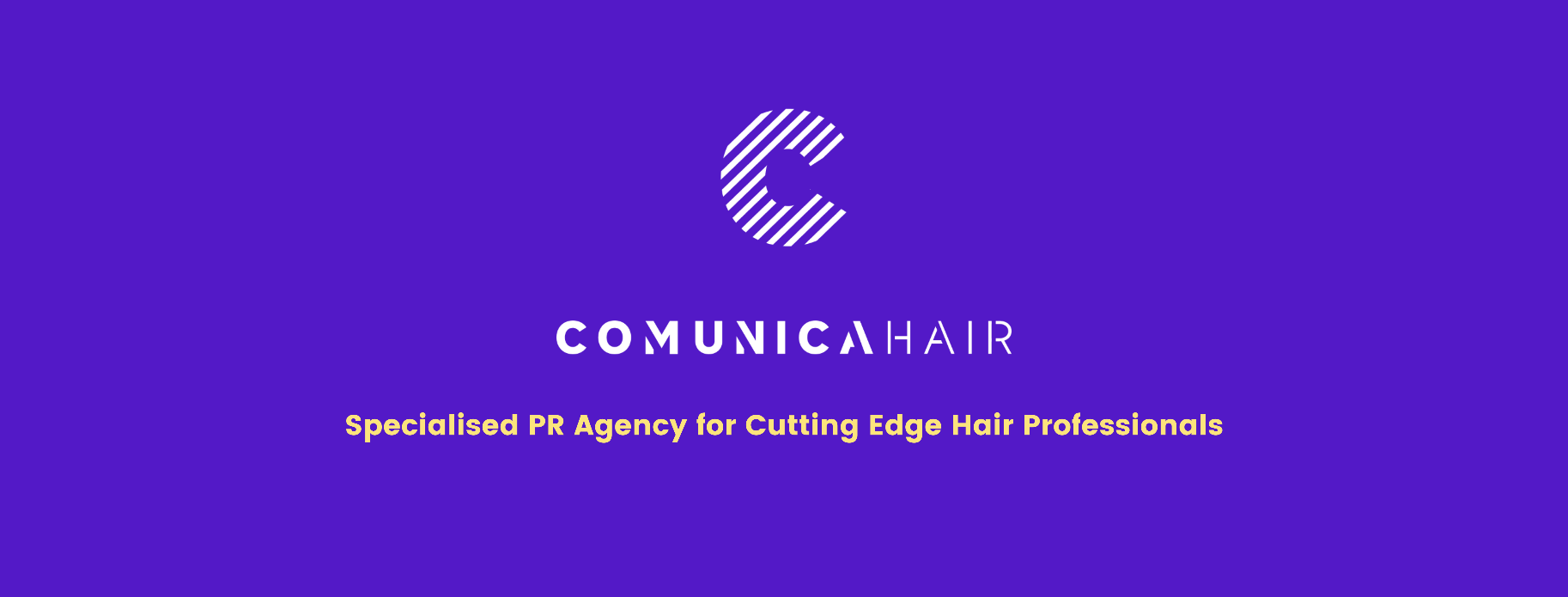 Para más información, por favor contacta con Marta de Paco móvil o         +34 670 780 664 y por email 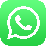 press@comunicahair.comImportante: Estas imágenes solo están disponibles para contenido editorial y redes sociales.Los créditos deben ser incluidos.Se espera la notificación de su publicación.MARÍA TERESA CAZALLA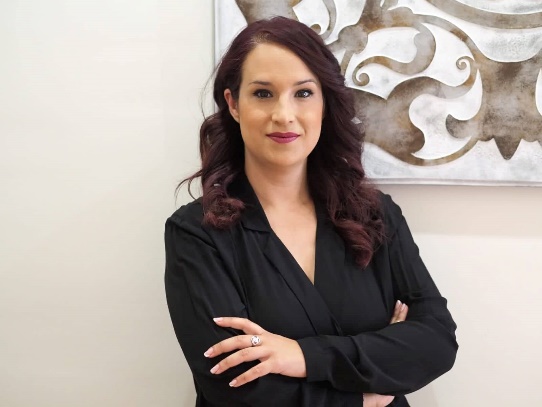 AURA Collection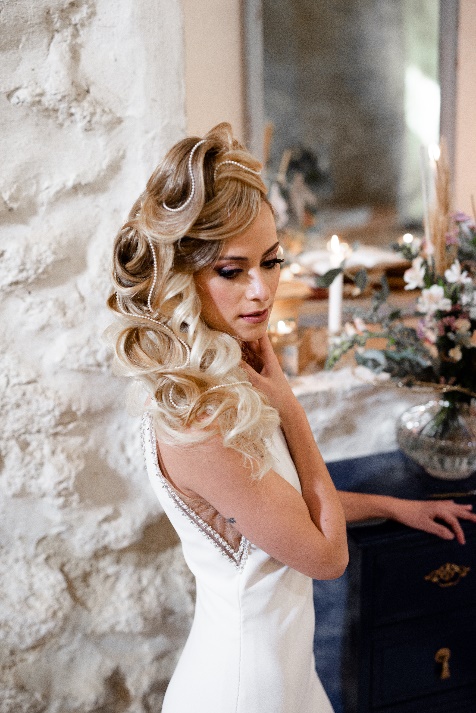 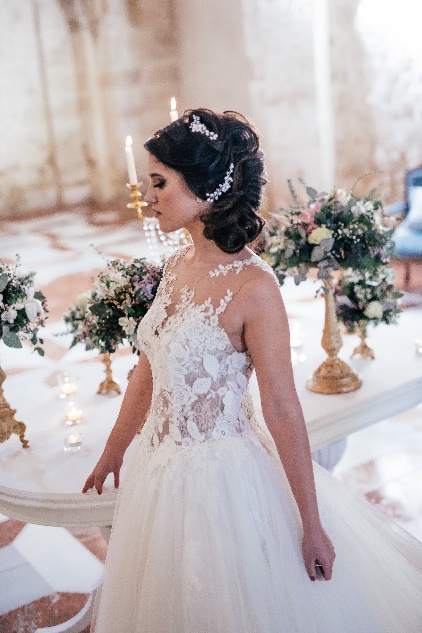 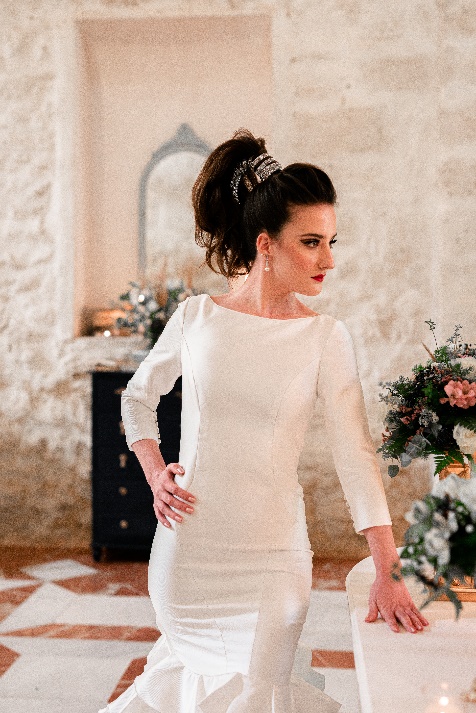 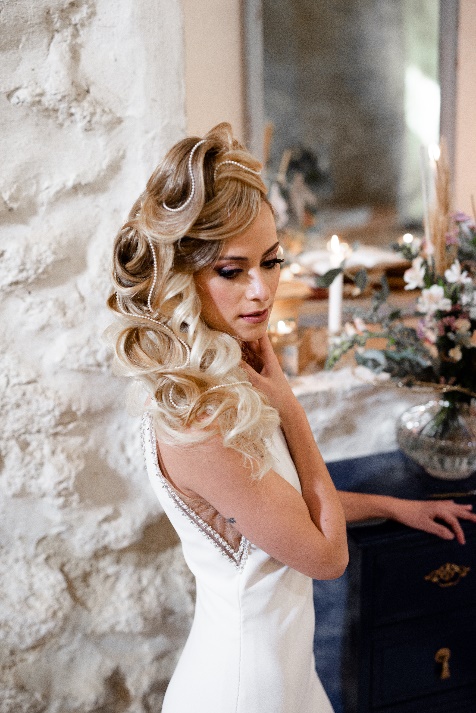 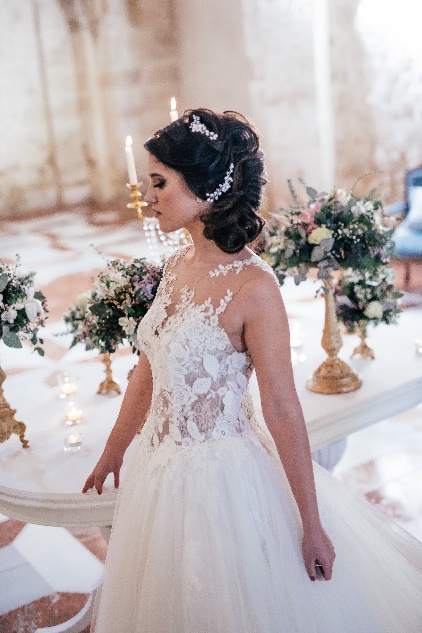 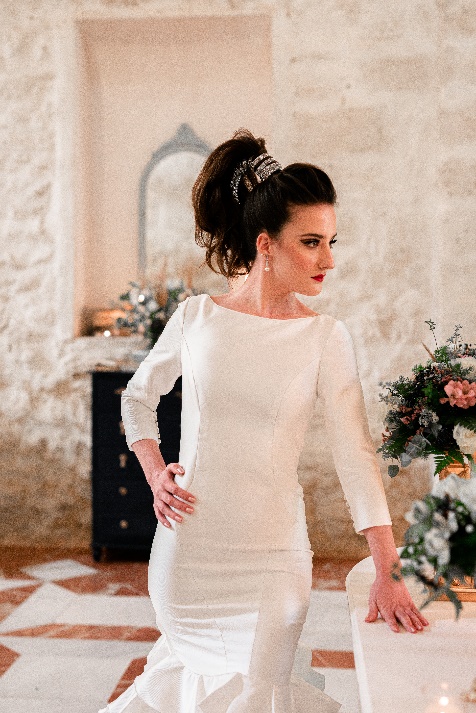 Ganadora Premios Picasso en la categoría "prensa" 2021Peluquería: María Teresa Cazalla @mariateresacazallaAsistente Peluquería: Remedios García VillalbaFotografía: Lola Pimentel @lola_pimentel_fotografiaRetouche: Decoración Paqui Serrano @cateringlaserranaMaquillaje: Cristina Anguita @cristinaanguita_makeupartistEstilismo: María Teresa Cazalla Peinado @mariateresacazallaModelos: Gloria Codes @gloria_codesLuisa Conde @luisact98Vanessa Rosado @vaneessa_rpProductos: Joaquín Esquina Becerra @malagagoldenbeautyAutor Vídeo: Enrique Vivas @noraifilmMARÍA TERESA CAZALLAAURA Collection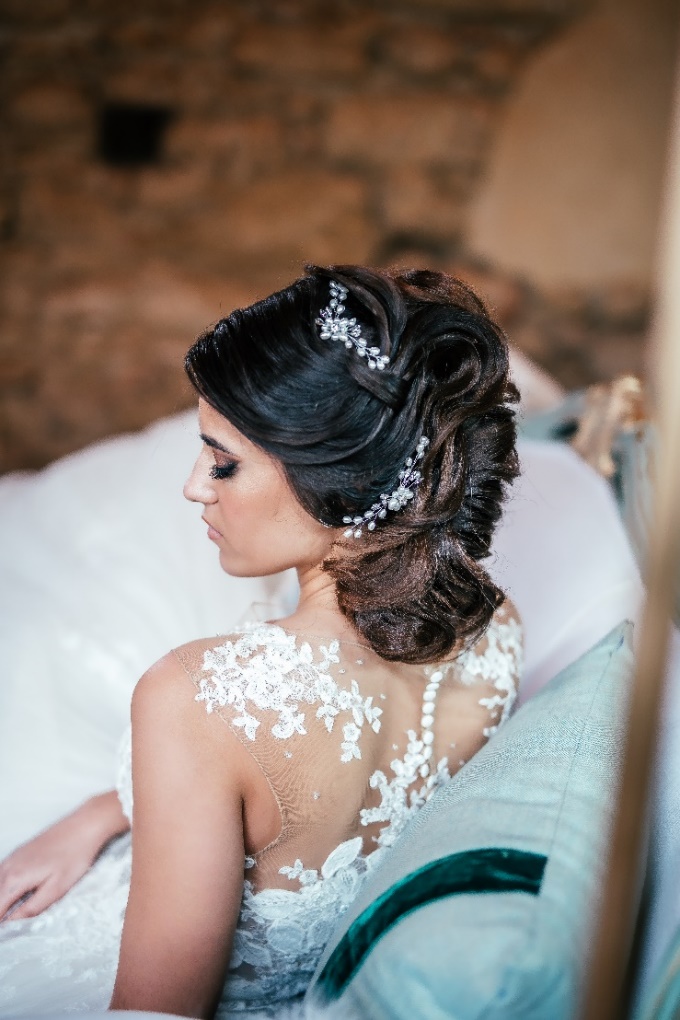 La inspiración de esta colección son las novias que tuvieron que aplazar su boda a raíz de la pandemia. Comunicaban muy desanimadas que debían parar su boda a escasas semanas o meses después de tanto tiempo de preparativos. Sin embargo, a la vez manifestaban muchas ganas de lucir un peinado más especial y atrevido cuando la ceremonia pudiese celebrarse.  De esa energía, nace Aura. Son peinados de novia muy profesionales, nada convencionales, muy distinguidos... Cuando de nuevo se retomen las bodas van a ser muy distintas a lo que hemos estado viviendo hasta hace un año.MARÍA TERESA CAZALLAAURA CollectionLas novias van a ser más espectaculares, llamativas, exuberantes... y los peinados van a realizar un papel importantísimo para que así sea. También eso me inspiró a querer darle valor al peluquero/a profesional. El confinamiento y las restricciones no nos han parado, todo lo contrario, nos han servido para formarnos aún más, para crecer más y ofrecer servicios de mayor calidad. Hemos comenzado con más ganas y fuerza que nunca. De ahí que sean trabajos tan elaborados y artísticos. Los recogidos son trabajos muy texturizados, con una previa preparación de la plancha frizzie.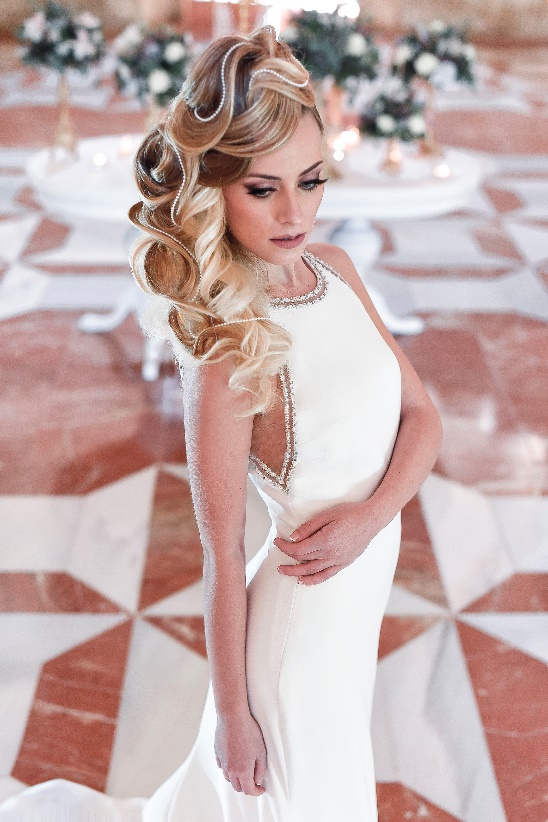 Así se aporta densidad, volumen y formas al cabello, a la vez se puede realizar con mayor eficacia, profundidad y con diferentes volúmenes en los mechones para conseguir trabajos muy definidos.Por un lado, tenemos un moño italiano que empieza en la parte superior hasta la nuca, con muchísimo volumen, textura y definiciones. A continuación, una coleta alta, con un gran tupé texturizado frontal. La coleta va enrollada con una cinta de diamantes, sorteando mechones, para darle un toque muy original y distinguido. Y por último, un recogido en cascada, que empieza en la parte superior de la cabeza, bajando con diferentes cruces y ondas, para terminar en el pecho con un armonioso dibujo creado con el cabello.